 Forskuttert lønn skal refunderes til:Bedriftens navn: …………………………………..Adresse: ……………………………………………...Kontonr.: …. .. ….. ………….. ……. kostnadssted…………...…….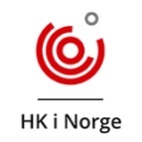 ATTESTASJONFOR FORSKUTTERT LØNN I FORBINDELSE MEDTILLITSVALGTARBEIDArbeidsgiver har forskuttert lønn for:Arbeidsgiver har forskuttert lønn for:Arbeidsgiver har forskuttert lønn for:Arbeidsgiver har forskuttert lønn for:HK-medlemmets navn:HK-medlemmets navn:Adresse:Adresse:Postnr./sted:Postnr./sted:E-post adresse:E-post adresse:Telefon arbeid:Telefon arbeid:Mobiltelefon:Mobiltelefon:Tidspunkt for fravær: Tidspunkt for fravær: Tidspunkt for fravær: Tidspunkt for fravær: Antall timer:Lønn per time:Tot. krAndre godtgjørelserTot. krFeriepengerSosiale utgifterTotalt forskuttert lønnTot. KrArbeidstaker bekrefter med dette deltakelse hos HK:Arbeidstaker bekrefter med dette deltakelse hos HK:HK-kurs/konferanse:(emne)I tiden:Signatur kursdeltaker:…………………………………………………………….Bedriftens stempel Underskrift m/blokkbokstaver_______________________Skjema sendes:Handel og Kontor i Norge Torggata 1210181 Oslo